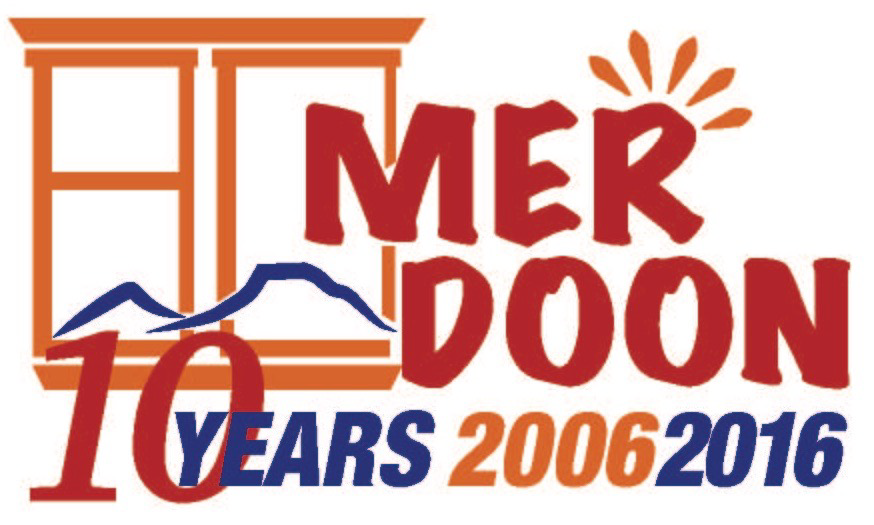 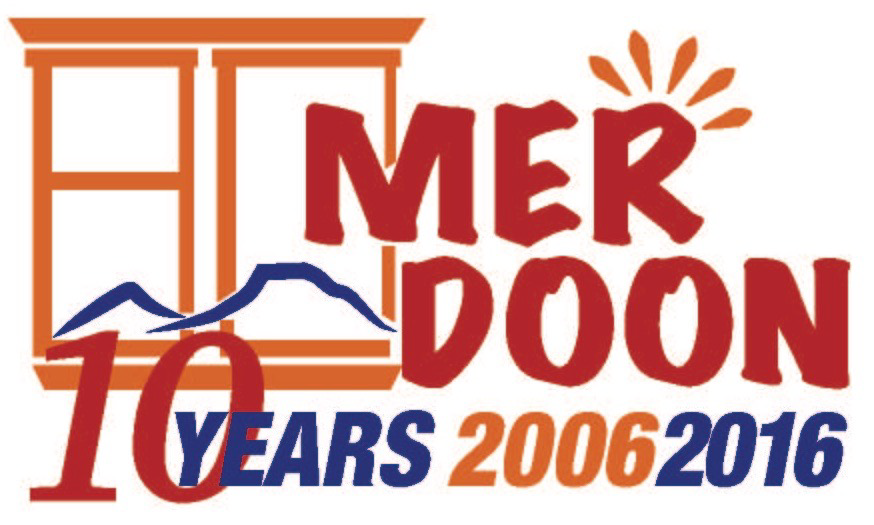 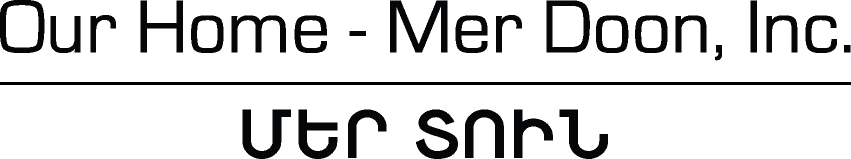 FOR IMMEDIATE RELEASE		                     CONTACT: 	Beth BroussalianJune 18, 2016						(858) 248-2656								merdoonarmenia@gmail.comMER DOON RESIDENTS PARTICIPATE IN U.S. EMBASSY WOMEN’S MENTORING PROGRAMFour Young Women From Mer Doon Assigned MentorsEchmiadzin, Armenia – Four residents of Mer Doon recently met their mentors as participants in the U.S. Embassy’s Women’s Mentoring Program.  They are Margarita Grigoryan, Alisa Harutyunyan , Nelly Shaghbatyan, and Hayarpi Ghahramanyan. The young women are either currently enrolled as full-time university students or, as in Margarita’s case, has completed a master’s degree. The purpose of the U.S. Embassy program is to engage professional women as mentors to provide career advice, share personal experiences, and serve as role models to promising young students. In 2016-2017, 61 women from a variety of professional fields will mentor 62 women who are B.A. and M.A. students from different universities in Armenia.
Mer Doon’s participants attended the kick off of the 4th annual Women’s Mentoring Program at a press conference held at the American University of Armenia (AUA). Keynote speakers were U.S. Ambassador to Armenia, Richard Mills, and mentors Hasmik Sahakyan, President of Women and Youth Development and Support Center, and Shushan Doydoyan, Head of Personal Data Protection Department, Ministry of Justice.  Sahakyan highlighted the importance of mentoring and said that Armenian students are very interested in getting mentoring experience.“This program is meant to once again prove that mentoring also has a place in our society. Its role is especially important and significant in the development of young women”, said Sahakyan.Lusine Mkrtchyan, a coordinator of the Mentoring Program, explained that each young participant has been paired with a mentor whose professional experience and expertise match the field of study and career goals of the mentee. The 2016-2017 mentoring program is organized in partnership with AUA PSIA (Political Science and International Affairs) Program and the Women and Youth Development and Support Center.  On May 18, the mentors assigned to Margarita, Alisa, Nelly, and Hayarpi visited Mer Doon for an initial meeting and orientation.   Many corporate, organizational, and individual supporters help advance Mer Doon’s mission. Advisory Board members are Chris Bohjalian, internationally acclaimed and bestselling author, and Vahan Zanoyan, global energy expert and author.  Mer Doon’s corporate and organizational partners include U.S. Embassy Women’s Mentoring Program, Embassy of Lithuania, Microsoft Armenia, Megerian Carpet, Fund for Armenian Relief (FAR), Society for Orphaned Armenian Relief (SOAR), Echmiadzin Municipality, Gavar Orphanage, Vanadzor Orphanage, Armenia Tree Project, SOS Children’s Village, and St. John Armenian Church – Detroit Women’s Guild.Mer Doon provides orphaned and disadvantaged young women (ages 18-24) a loving and nurturing place to call “home.”  Our mission is to educate and empower them with skills to live independently in mainstream society.  The organization’s Co-Founder and Executive Director, Tigranuhi Karapetyan, manages the daily operations of the program.  Mer Doon is located in Echmiadzin, Armenia.  It is a registered 501(c)(3) nonprofit organization in the State of Connecticut and a nongovernmental organization registered in the Republic of Armenia.  It has no political or religious affiliations.  Tax-deductible donations can be made by going to www.Mer-Doon.com and clicking on “Donate”.  For information, please email merdoonarmenia@gmail.com.  Visitors are always welcome!   «ՄԵՐ ՏԱՆ» ԲՆԱԿԻՉՆԵՐԸ ՄԱՍՆԱԿՑՈՒՄ ԵՆ ԱՄՆ ԴԵՍՊԱՆԱՏԱՆ ԿԱՆԱՆՑ        ՄԵՆԹՈՐԱԿԱՆ ԾՐԱԳՐԻՆ                                    «Մեր տան» Հինգ Աղջիկներ Կցված են Մենթորների   Էջմիածին, Հայաստան- Մեր տան 4 բնակիչներ վերջերս հանդիպել են իրենց մենթորներին, որպես ԱՄՆ Դեսպանատան Մենթորական Ծրագրի մասնակիցներ: Նրանք են՝ Մարգարիտա Գրիգորյանը, Ալիսա Հարությունյանը, Նելլի Շաղբաթյանը և Հայարփի Ղահրամանյանը:   Երիտասարդ աղջիկները կամ ներկայումս բուհերի ուսանողներ են, կամ, ինչպես Մարգարիտայի դեպքում ստացել է մագիստրոսի աստիճան:   ԱՄՆ դեսպանատան ծրագրի նպատակն է ներգրավել մասնագետ կանանց, որպես մենթորներ, որոնք կտրամադրեն  կարիերայի խորհրդատվություն, կկիսվեն անձնական փորձով և օրինակ կծառայեն երիտասարդ խոստումնալի ուսանողներին: 2016-2017թ-ին 61 կանայք մի շարք մասնագիտական ոլորտներից ուղղորդելու են 62 աղջիկների, որոնք Հայաստանի տարբեր բուհերի ուսանողներ են:  «Մեր տան» մասնակիցները ներկա էին Կանանց Մենթորական Ծրագրի 4-րդ ամենամյա մեկնարկի մամլո ասուլիսին, որը տեղի ունեցավ Հայաստանի Ամերիկյան Համալսարանում: Բանախոսներն էին՝ ԱՄՆ դեսպան Ռիչարդ Միլսը և մենթորներ Հասմիկ Սահակյանը՝ Կանանց և Երիտասարդների Զարգացման և Աջակցման Կենտրոնի Նախագահ,  և Շուշան Դադոյանը՝ ՀՀ Արդարադատության Նախարարության Անձնական Տվյալների Պաշտպանության Վարչության Ղեկավար: Սահակյանը ընդգծեց ուղղորդման կարևորությունը և ասաց, որ Հայաստանում ուսանողները հետաքրքրված են ստանալ ուղղորդման փորձ:_ Այս ծրագիրը կոչված է ևս մեկ անգամ ապացուցելու , որ ուղղորդումը նույնպես ունի իր տեղը մեր հասարակության մեջ: Նրա դերը հատկապես կարևոր և նշանակալի է երիտասարդ աղջիկների զարգացման համար,- ասաց Սահակյանը:   Մենթորական ծրագրի համակարգող Լուսինե Մկրտչյանը պարզաբանեց, որ յուրաքանչյուր երիտասարդ մասնակից կցված է մենթորի, որի մասնագիտական փորձը և գիտելիքները համապատասխանում են  մենթիի ուսման և կարիերայի ոլորտին:   2016-2017թ-ի Մենթորական Ծրագիրը կազմակերպվել է ՀԱՀ (Քաղաքագիտության եւ միջազգային հարաբերությունների) Ծրագրի և Կանանց ու Երիտասարդների Զարգացման և Աջակցության Կենտրոնի համագործակցությամբ: Մայիսի 18-ին Մարգարիտային, Ալիսային, Նելլին և Հայարփիին կցված մենթորները այցելել են «Մեր Տուն» նախնական հանդիպման և կողմնորոշման:Շատ կորպորատիվ, կազմակերպչական և անհատ աջակիցներ օգնում են «Մեր տան» առաքելության առաջխաղացմանը: Խորհրդատվական խորհրդի անդամներն են Քրիս Բոհջալյան՝ միջազգայնորեն հայտնի և լավագույնս վաճառված հեղինակ, Վահան Զանոյան՝ գլոբալ էներգետիկ փորձագետ և հեղինակ: «Մեր տան» կորպորատիվ և կազմակերպչական գործընկերներն են՝ ԱՄՆ դեսպանատան Կանանց Մենթորական Ծրագիրը, Լիտվայի դեսպանատուն, Մայքրոսոֆթ Հայաստան, Մեգերյան Կարպետ, Հայ Օգնության Ֆոնդ (ՀՕՖ), Հայ Որբերի Օգնության Կազմակերպություն (SOAR), Էջմիածնի քաղաքապետարան, Գավառի մանկատուն, Վանաձորի մանկատուն, Հայաստանի Ծառատունկ ծրագիր, ՍՕՍ Մանկական Գյուղ և Սբ. Հովհաննես Եկեղեցի՝ Դեթրոիթի Կանանց Միություն:  «Մեր տունը» որբ և անապահով երիտասարդ աղջիկներին (18-24 տարեկան) ապահովում է սիրող և դաստիարակող միջավայրով , որը կոչվում է «օջախ»: Մեր առաքելությունն է կրթել և զինել նրանց հմտություններով, որպեսզի կարողանան ինքնուրույն ապրել հասարակության մեջ: Կազմակերպության համահիմնադիր և գործադիր տնօրեն Տիգրանուհի Կարապետյանը ղեկավարում է ծրագրի ամենօրյա գործունեությունները:«Մեր տունը» գտնվում է Էջմիածնում, Հայաստան: Այն Կոնեկտիկուտ նահանգում գրանցված է, որպես ոչ առևտրային կազմակերպություն 501(c)(3), իսկ Հայաստանի Հանրապետությունում գրանցված է, որպես  հասարակական կազմակերպություն: Հարկային նվազեցման նվիրատվություններ կարող եք կատարել այցելելով www.Mer-Doon.com  և սեղմելով  ՛՛Նվիրատվություն՛՛ (Donate):  Ինֆորմացիայի համար, խնդրում եմ, ուղարկեք հաղորդագրություն merdoonarmenia@gmail.com.: Միշտ ողջունում ենք այցելուներին: